PROBLEM STATEMENT WORKSHEET TEMPLATE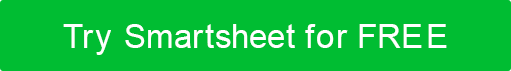 PREPARED BYDATENameNameNameNameNameMM/DD/YYMM/DD/YYMM/DD/YYMM/DD/YYINITIAL PROBLEM STATEMENT FOCUSINITIAL PROBLEM STATEMENT FOCUSINITIAL PROBLEM STATEMENT FOCUSINITIAL PROBLEM STATEMENT FOCUSINITIAL PROBLEM STATEMENT FOCUSWho or what is affected by the problem?  Who or what is affected by the problem?  Who or what is affected by the problem?  DescriptionDescriptionDescriptionDescriptionDescriptionDescriptionDescriptionDescriptionDescriptionDescriptionWhen is the problem occurring?When is the problem occurring?DescriptionDescriptionDescriptionDescriptionDescriptionDescriptionDescriptionDescriptionDescriptionDescriptionWhere is the problem occurring? Where is the problem occurring? DescriptionDescriptionDescriptionDescriptionDescriptionDescriptionDescriptionDescriptionDescriptionDescriptionFINAL PROBLEM STATEMENTFINAL PROBLEM STATEMENTFINAL PROBLEM STATEMENTIs the problem statement broad or narrow in focus? If broad, what information can we gather to create a more focused statement?Is the problem statement broad or narrow in focus? If broad, what information can we gather to create a more focused statement?Is the problem statement broad or narrow in focus? If broad, what information can we gather to create a more focused statement?Is the problem statement broad or narrow in focus? If broad, what information can we gather to create a more focused statement?Is the problem statement broad or narrow in focus? If broad, what information can we gather to create a more focused statement?Is the problem statement broad or narrow in focus? If broad, what information can we gather to create a more focused statement?Is the problem statement broad or narrow in focus? If broad, what information can we gather to create a more focused statement?Is the problem statement broad or narrow in focus? If broad, what information can we gather to create a more focused statement?Is the problem statement broad or narrow in focus? If broad, what information can we gather to create a more focused statement?Is the problem statement broad or narrow in focus? If broad, what information can we gather to create a more focused statement?DescriptionDescriptionDescriptionDescriptionDescriptionDescriptionDescriptionDescriptionDescriptionDescriptionWhat is our goal?DescriptionDescriptionDescriptionDescriptionDescriptionDescriptionDescriptionDescriptionDescriptionDescriptionWhat are the barriers to this goal?What are the barriers to this goal?What are the barriers to this goal?DescriptionDescriptionDescriptionDescriptionDescriptionDescriptionDescriptionDescriptionDescriptionDescriptionHow can we address those barriers?How can we address those barriers?How can we address those barriers?DescriptionDescriptionDescriptionDescriptionDescriptionDescriptionDescriptionDescriptionDescriptionDescriptionDISCLAIMERAny articles, templates, or information provided by Smartsheet on the website are for reference only. While we strive to keep the information up to date and correct, we make no representations or warranties of any kind, express or implied, about the completeness, accuracy, reliability, suitability, or availability with respect to the website or the information, articles, templates, or related graphics contained on the website. Any reliance you place on such information is therefore strictly at your own risk.